R 410 A4x2NAWHI-E6-NTG CBU CR20N w/o OPC R410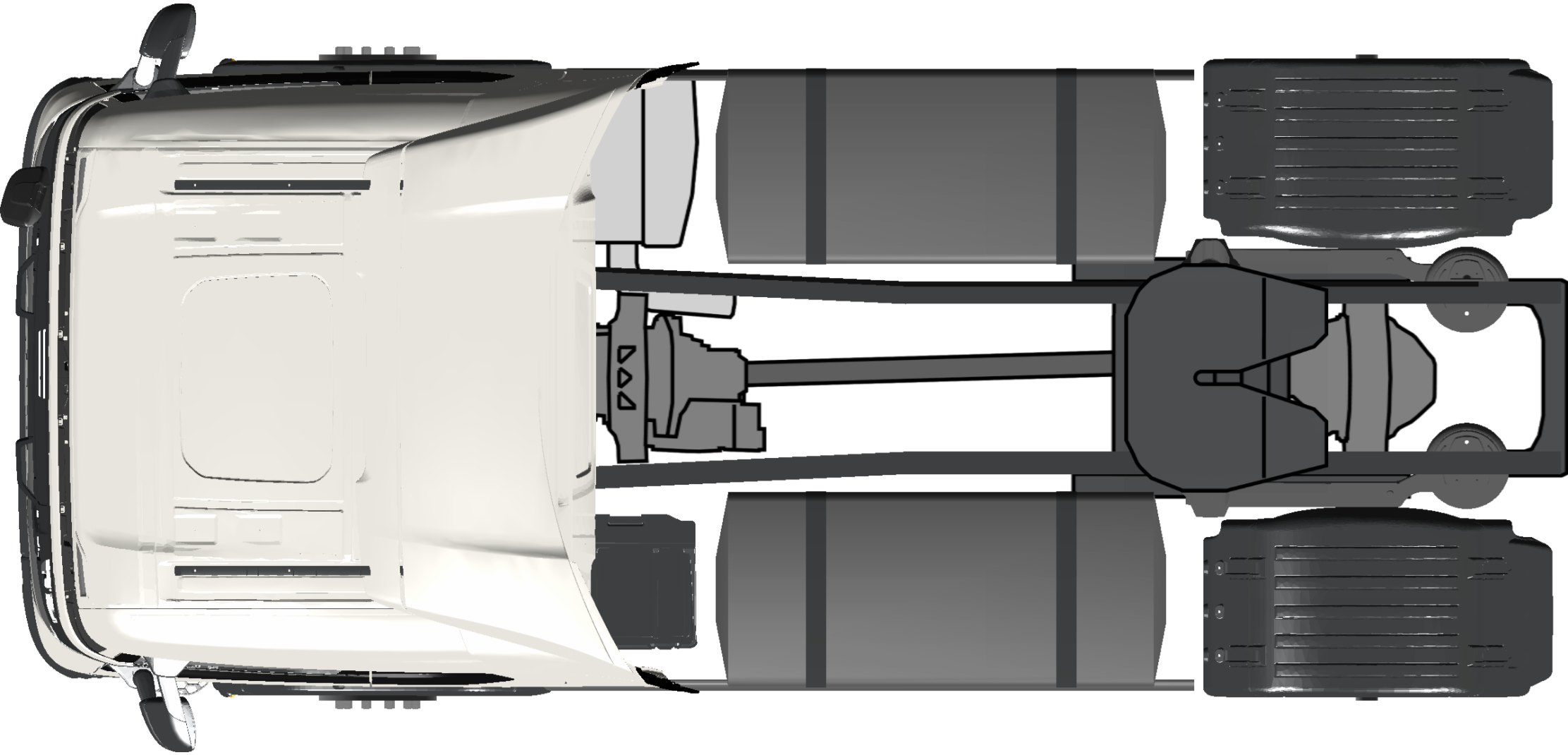 Общие условия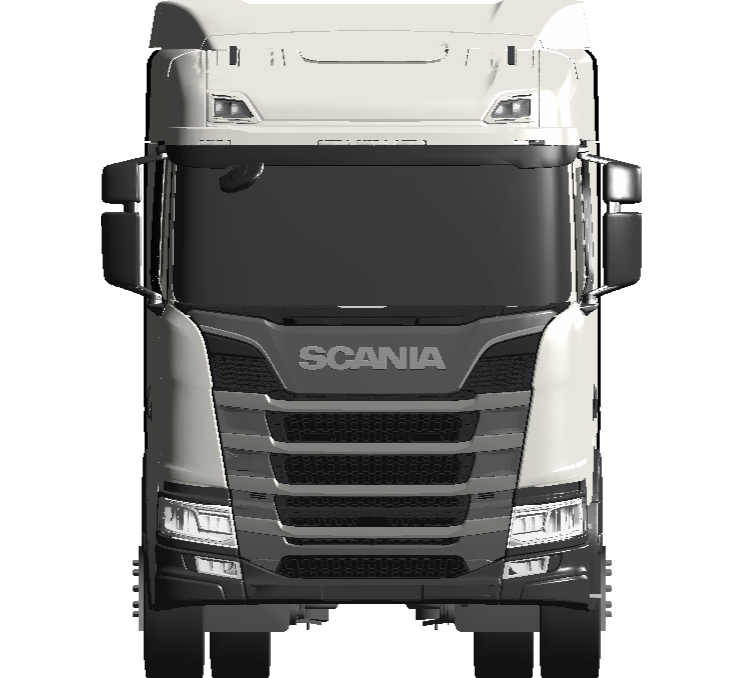 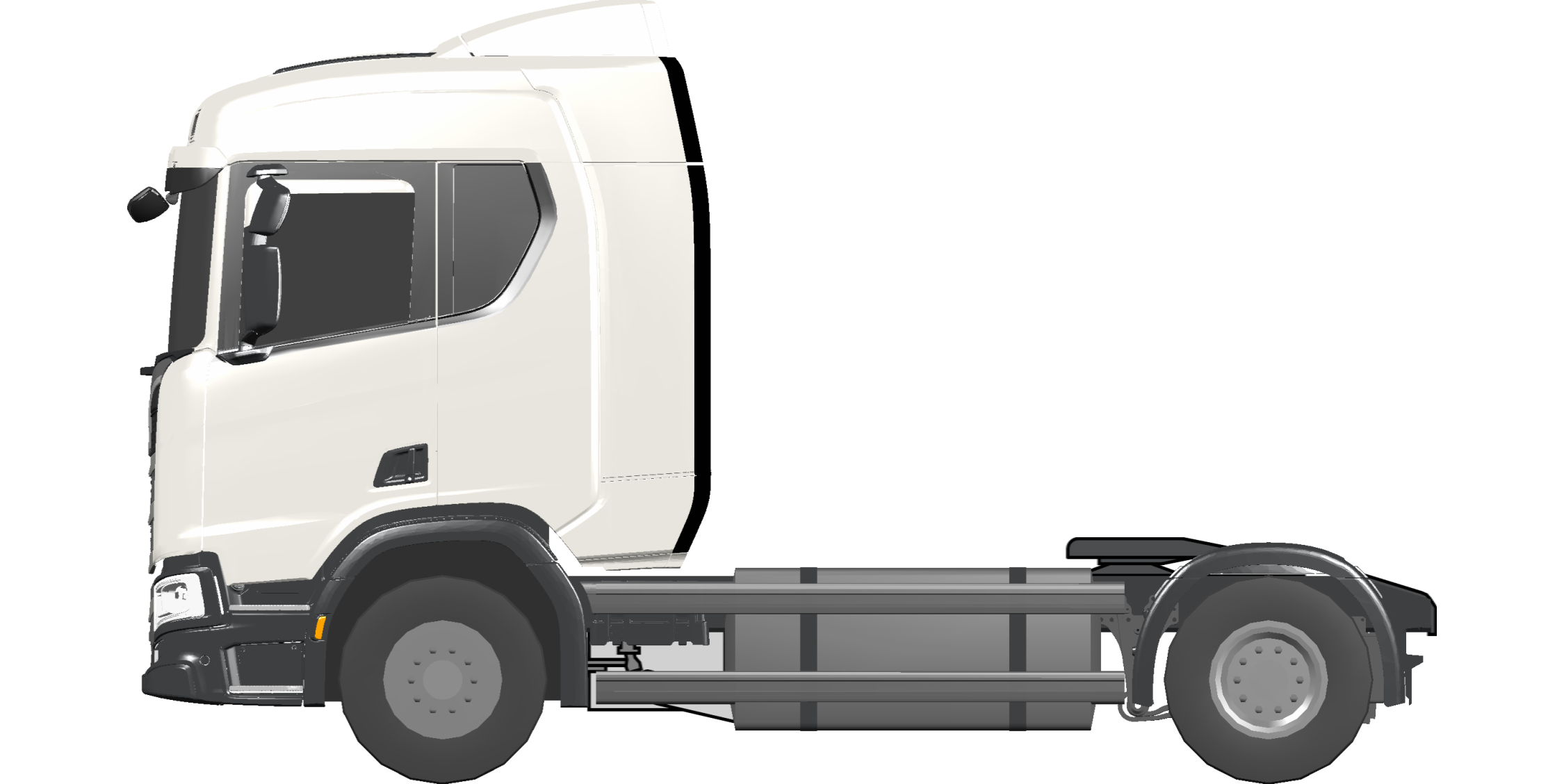 Управляемое предложениеУправляемое предложениеУправляемое предложениеНачальный выборНачальный выборНачальный выборОбласть примененияперевозка общих грузовТип использованиярегиональныеТип ТС+колесная формулаA4x2Модель кабиныCR20NОбщие параметрыОбщие параметрыОбщие параметрыГабаритные размерыГабаритные размерыГабаритные размерыШирина шасси2600 mmМаксимальная высота транспортного средства4 метра (согл. дир. 96/53/EG)(неизменяемый код) Соответствует требованиям по максимальной высоте (Max truck height approved)даКолесная база3950 mmЗадний свес (размер-JA)775 ммПакетные предложенияПакетные предложенияПакетные предложенияИнтерьерИнтерьерИнтерьерПакет "Комфорт"пакет для CR sleeper cabПакет InfotainmentinfotainmentПакет Климат-контролькондиционер + автоматическое управление + с подогревомСтильСтильСтильПакет наружной окраски, облицовка радиатораоблицовка радиатора, цвет SilverСиловая установкаСиловая установкаСиловая установкаДвигательДвигательДвигательДвигатель (модель)OC13 101 410 hp Euro 6Исполнение системы вентиляции картера двигателязакрытаяУказатель уровня масла в  двигателес указателемУровень наружного шума81/82 dBA R51.03Система впускаСистема впускаСистема впускаВоздухозаборникпереднийСистема охлажденияСистема охлажденияСистема охлажденияТемпература кристаллизации охлаждающей жидкости-40 градусов CСистема выпуска отработанных газовСистема выпуска отработанных газовСистема выпуска отработанных газовВарианты исполнения глушителяобычныйНаправление выхлопной трубыназадКоробка передачКоробка передачКоробка передачКоробка передачКоробка передачКоробка передачКоробка передачGRS905ROpticruiseOpticruiseOpticruiseСистема автоматического переключения передач Opticruiseс OpticruiseДинамичные режимыЭкономичный, Стандартный, МощностнойБлокировка запуска двигателя без нейтрального положенияестьСцеплениеСцеплениеСцеплениеТип сцепленияавтоматическоеЗащита от пробуксовки сцепленияс защитойМостыМостыМостыПередние мостыПередние мостыПередние мостыМаксимально допустимая нагрузка на передний мост8000 kgЗадние мостыЗадние мостыЗадние мостыМаксимально допустимая нагрузка на задний мост11500 кгГлавная передачаR780Главное передаточное число3,08Блокировка дифференциалас блокировкойМасляный фильтр заднего мостас фильтромТопливные бакиТопливные бакиТопливные бакиОбщая информацияОбщая информацияОбщая информацияОбъем топливного бака слева4x118 dm3Форма топливного бака с левой стороныцилиндрическийОбъем топливного бака справа4x118 dm3Форма топливного бака с правой стороныцилиндрическийМатериал топливного бакастальРасположение топливного баканормальноеШассиШассиШассиРамаРамаРамаТип рамыF950Защита задней кромки рамыс защитойРулевое управлениеРулевое управлениеРулевое управлениеРулевое управление1-контурное с гидравлическим усилителемРегулировка рулевого колесарегулировка угла наклона и продольного положенияРулевое колесобазовое с хромовыми деталямиПередняя подвескаПередняя подвескаПередняя подвескаТип передней подвескирессорнаяПередняя подвеска, тип рессор3x29, параболическиеНастройка амортизатора переднего мостажесткий амортизаторЗадняя подвескаЗадняя подвескаЗадняя подвескаТип задней подвески (код цены)пневматическая, одна осьАмортизатор, задний мост (код цены)обязательноАмортизаторы на задней осис амортизаторамиСистема регулировки высоты шассибазоваяУказатель нагрузки на осьна заднюю осьСтабилизатор поперечной устойчивостиСтабилизатор поперечной устойчивостиСтабилизатор поперечной устойчивостиСтабилизатор поперечной устойчивости,  передняя осьнормальной жесткостиЭлектрооборудованиеЭлектрооборудованиеЭлектрооборудованиеАккумуляторные батареи230 AчРасположение АКБслеваБалочная боковая противоподкатная защита над аккумуляторным ящикоместьГенератор100 AТип выключателя АКБвыключатель в кабине с блокировкой от случайного нажатияКолеса, крылья и брызговикиКолеса, крылья и брызговикиКолеса, крылья и брызговикиШиныШиныШиныШины, производительFlexibleТип шин на переднем мосту315/70R22.5 Regional Steer FlexibleКоличество шин на переднем мосту2Тип шин на заднем мосту315/70R22.5 Regional Drive FlexibleКоличество шин на заднем мосту4Количество шин на дополнительном мосту перед ведущим мостом0Количество шин на дополнительном мосту за ведущим мостом0Тип шин, запасное колесо315/70R22.5 Regional Steer FlexibleКоличество шин, запасное колесо1ДискиДискиДискиМатериал колесного дискастальДополнительное оборудованиеДополнительное оборудованиеДополнительное оборудованиеДекоративные колпаки колеснержавеющая стальПротивооткатные упоры2 штукиПередние крылья и брызговикиПередние крылья и брызговикиПередние крылья и брызговикиПодавители брызгс подавителямиРезиновые брызговики для передних колесс брызговикамиЗадние крылья и брызговикиЗадние крылья и брызговикиЗадние крылья и брызговикиЗадние крыльяс крыльямиИсполнение задних крыльевс нормальным верхомПоложение задних крыльевнормальноеБоковое смещение задних крыльевсмещение наружуЗадние брызговикиестьМатериал задних брызговиковрезинаТормозная системаТормозная системаТормозная системаРабочая тормозная системаРабочая тормозная системаРабочая тормозная системаКатегория тормозной системыAFАдаптация тормозной системыседельный тягачУправление тормозной системой/тип тормозных механизмовэлектронное (EBS) с дисковыми тормозамиCистема предотвращения скатываниясистема hill hold (система удержания на склоне)APS компрессорс электронным управлениемСтояночная тормозная системапневматическаяУправление стояночной тормозной системой прицепас функцией проверки удержания автопоезда стояночной системой тягачаКолесные тормозаКолесные тормозаКолесные тормозаТип тормозной камеры передней осис пружинным энергоаккумуляторомТип тормозной камеры 1-ой задней осис пружинным энергоаккумуляторомВспомогательная тормозная системаВспомогательная тормозная системаВспомогательная тормозная системаТип ретардераR4100Управление вспомогательным тормозомавтоматическое управлениеКузовные надстройки и адаптация шассиКузовные надстройки и адаптация шассиКузовные надстройки и адаптация шассиСедельный тягачСедельный тягачСедельный тягачТип седельно-сцепного устройствафиксированное (жесткое крепление к монтажной плите)Седельно-сцепное устройствоJOST JSK37C-Z 150Положение седельно-сцепного устройства-660 mmПлита крепления седельно-сцепного устройства22 mm, D-value max 152kNВысота кронштейнов седельно-сцепного устройства3 mmПереходной мостикодинарныйИнтерфейс для кузовного оборудованияИнтерфейс для кузовного оборудованияИнтерфейс для кузовного оборудованияИндикаторы контрольных ламп на щитке приборовобщие сведенияСоединения для прицепаСоединения для прицепаСоединения для прицепаКронштейн разъемов прицепаза кабинойТип соединений с тормозной системой прицепатип ISOТип разъемов для соединения  с электросистемой полуприцепа1x15- полюсный  ISO 12098Витой кабель для соединения с электросистемой полуприцепа15 на 15 + 15 на 2x7-и полюсныхПрочее оборудованиеПрочее оборудованиеПрочее оборудованиеБоковые противоподкатные барьерыдве продольные балкиСтупенька на шасси слевасо ступенькойДержатель номерного знака, заднийтип "панель"Экстерьер кабиныЭкстерьер кабиныЭкстерьер кабиныОбщее оборудование кабиныОбщее оборудование кабиныОбщее оборудование кабиныТип кабиныCRПодвеска кабины4-х точечная пневмоподвескаНасос подъема кабиныручнойЭкстерьерЭкстерьерЭкстерьерЛюк в крышес ручным управлениемСетка против насекомыхс сеткойНаправляющие рельсы на крышес рельсамиПротивосолнечный козырек, наружныйс козырькомСпойлер на крыше высотой25 смРегулировка для верхнего спойлераручнаяВерхний спойлер с вылетом назад53 cmБоковые спойлеры длиной53 cmЗвуковой сигнал спередипневматический 118 dBПередний бамперПередний бамперПередний бамперПередний противоподкатный барьер (FUP)с дополнительной балкой (FUP device)Выступающий вперед бампер40 mmПоложение бамперавысокоеОстеклениеОстеклениеОстеклениеВетровое стеклостандартноеДатчик дождяс датчикомТип стекла в окне двериодинарное остеклениеОкно задней стенки кабиныбез окнаЗеркалаЗеркалаЗеркалаТип стекла зеркала заднего вида со стороны водителясферическое стеклоТип кожуха для зеркала заднего видагладкийПодогрев зеркала заднего видас подогревомШирокоугольное зеркало заднего видас 2-х сторонЗеркало ближнего видас ручной регулировкойЗеркало переднего видас ручной регулировкойОхранная сигнализация и замки кабиныОхранная сигнализация и замки кабиныОхранная сигнализация и замки кабиныТип замка дверей кабиныручнойКоличество ключей/брелоковдваНаружные световые приборыНаружные световые приборыНаружные световые приборыТип передних фарH7Автоматическое вкл.\выкл. ближнего света фардаФароочистителис фароочистителямиВстроенные фары-прожекторы в крыше кабиныс фарамиПротивотуманные фарыс фарамиПередние габаритные фонарибелыеЗнак автопоездаоранжевый (с выключателем)Боковые габаритные огниустановленные окончательноФонарь освещение ССУбелыйРасположение задних фонарейна кронштейнахИнтерьер кабиныИнтерьер кабиныИнтерьер кабиныСиденьяСиденьяСиденьяСиденье водителяmedium BСиденье пассажираскладноеОбивка сиденья водителятканое и трикотажное полотноОбивка сиденья пассажиратканое и трикотажное полотноРегулируемый амортизатор сиденье водителядаПодогрев сиденья водителяс подогревомПодлокотник сиденья водителяс подлокотникомСигнализация непристёгнутых ремней безопасностиконтрольная лампа + звуковой сигналСпальные местаСпальные местаСпальные местаНижнее спальное место800 mm, фиксированноеМатрас, нижняя спальная полкас пружинными блокамиВкладной лоток под нижней спальной полкойсо стороны водителя и пассажираВерхнее спальное местошириной 600mmСтраховочная сетка спального местас сеткойМеста для храненияМеста для храненияМеста для храненияВыдвижной столик в приборной панели со стороны пассажирадаCтол в центре сверху на панели приборовестьКорзина для мусораестьМеста для хранения в боковых стенках кабиныслева и справаВещевое отделение над дверьюестьТип заднего нижнего вещевого отделения со стороны водителяхолодильникТип заднего нижнего вещевого отделения со стороны пассажиразакрытый ящикНаружный вещевой ящикс двух сторонИнтерьерИнтерьерИнтерьерОбивка боковых панелей и потолкатканьОбивка дверейтканеваяЦвет боковой панелисветлаяВнутренний противосолнечный козырек двери водителяскладнойЗанавески ветрового стекла и окон дверейсо шторкойЗанавеска спального местас занавескойЗащитные коврики на полрезиновыеЦентральный коврик на полрезиновыйПриборыПриборыПриборыОтделка панели приборовжесткая с хромовыми деталямиЦвет нижней секции приборной панелитемно-песочныйКомбинация приборовэкран 4 дюйма км/чТахографроссийский тахограф "Штрих"Идентификация водителяс идентификациейОграничение скорости89 km/hКлиматическая системаКлиматическая системаКлиматическая системаСистема отопления кабиныс системойКондиционерс кондиционеромУправление отопителемавтоматическая системаВнутреннее освещениеВнутреннее освещениеВнутреннее освещениеВнутреннее освещениенормальноеФонари местного освещения (reading lamp), встроенные в верхние плафоныестьЛампа для чтения у нижнего спального местасправаИнформационно-развлекательное оборудование и связьИнформационно-развлекательное оборудование и связьИнформационно-развлекательное оборудование и связьИнформационно-развлекательная система (Infotainment)2 DIN с 7-дюймовым экраном (Premium)Кнопки на рулевом колесе для управления информационно-развлекательной системой InfotainmentестьГолосовое управление информационно-развлекательной системой InfotainmentдаГромкоговоритель4 x 20WЦифровой радиоприемник (DAB)естьДиапазон радиочастотЕвропаBluetoothc BluetoothUSB IP со стороны водителяUSBUSB IP на приборной панели по центруUSBUSB-порт для зарядки на пассажирской стороне панели приборовс USB-портомПорт USB на задней стенки кабиныестьПодготовка под установку ГД-рациис подготовкой 12V с динамикомГД рация (код цены)подготовка с источником питания 12V и центральным громкоговорителем (center speaker)Электрические розетки 12В и 24Вбазовая комплектация + розетка 12ВАварийно-спасательное оборудованиеАварийно-спасательное оборудованиеАварийно-спасательное оборудованиеАварийно-спасательное оборудованиеАварийно-спасательное оборудованиеАварийно-спасательное оборудованиеДомкратс домкратомЗнак аварийной остановки2 знакаОкраскаОкраскаОкраскаОкраска кабиныОкраска кабиныОкраска кабиныКатегория цвета кабиныкатегория 0Тип цвета кабиныэмаль обычная, глянцеваяЦвет кабины белыйIvory WhiteОкраска шассиОкраска шассиОкраска шассиЦвет шасси серыйSub GreyМногоцветная окраска /(MCC)Многоцветная окраска /(MCC)Многоцветная окраска /(MCC)Цвет верхней панели облицовки радиаторацвет стальной серый (steel grey)Цвет верхних ребер облицовки радиаторацвет "серебряный бриллиант" (silver brilliant)Цвет нижней панели облицовки радиаторацвет стальной серый (steel grey)Цвет нижних ребер облицовки радиаторацвет "серебряный бриллиант" (silver brilliant)Варианты окраски наружного противосолнечного козырькав цвет кабиныУсловия настоящего предложения могут быть зафиксированы в договоре поставки при условии его подписания сторонами в период действия настоящего предложения. Мы готовы согласовать договор поставки с данными и другими существенными условиями. Настоящее предложение не является публичной офертой, определяемой положениями ст.437 (2) ГК РФ. Завод-изготовитель SCANIA CV AB реализует политику постоянного совершенствования своей продукции. В связи с этим компания оставляет за собой право вносить изменения в конструкцию автомобиля и оборудование без предварительного уведомления; Дистрибьютор ООО ""Скания Русь"" реализует политику постоянного совершенствования предлагаемых продуктов и решений для продвижения продукции SCANIA. В связи с этим компания оставляет за собой право вносить изменения и корректировки в предлагаемые программы и продукты без предварительного уведомления; Просим обратить Ваше внимание на то, что указанные в предложении условия финансирования являются предварительными. Окончательные условия финансирования утверждаются после анализа проекта Кредитным комитетом ООО "Скания Лизинг" и могут быть зафиксированы в договоре лизинга при условии его подписания сторонами.